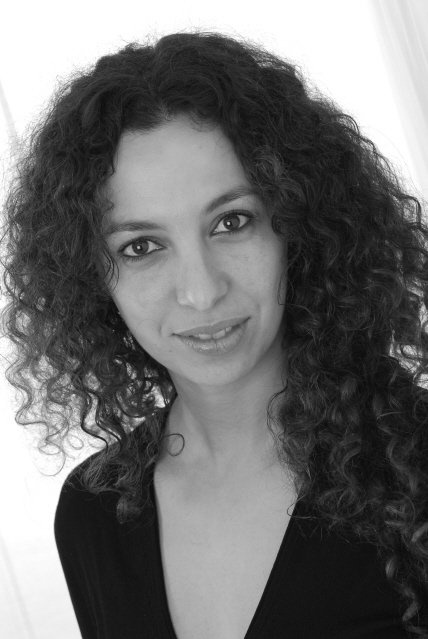 Nadia Noui nadianoui9@gmail.com